      Урок алгебры в 8 классе по теме:«Множества и его элементы»А.Г. МерзлякЦель урока: сформировать у обучающихся представление о множестве, об элементах множества, способах задания множеств, научить определять принадлежность элемента множеству.Задачи:формировать умение описывать понятия «множество», «элемента множества»;задавать конечные и бесконечные множества, пустое множество;уметь применять знания в различных жизненных ситуациях.развивать логическое мышление учащихся;развивать память, внимание,  математически грамотную речь (устную и письменную);расширить кругозорвоспитывать интерес к изучаемому предмету;развивать умение слушать и слышать.Планируемые результаты обучения:Обучающиеся научатся описывать понятия «множество», «элементы множества», могут дать название множеству, перечислять его элементы.Этапы урока.1. Организационный момент2. Актуализация знаний    Устно. Найдите корни уравнения (ответы запишите в тетрадь):х(х+7,4)=0(х-3)(х+9)=0х2=16х2=5х2+9=0√х=8√х=-4√х(х2-1)(3х+2,7)=03.ЦелеполаганиеОтветить на вопросы:1) Назовите то, что изображено на картинках двумя словами.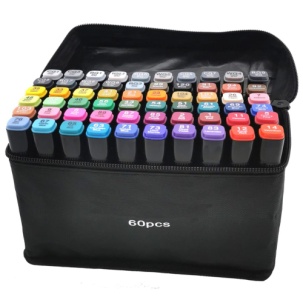 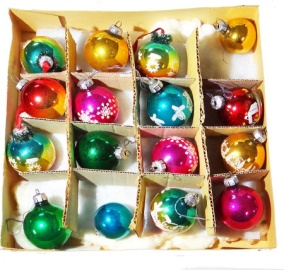 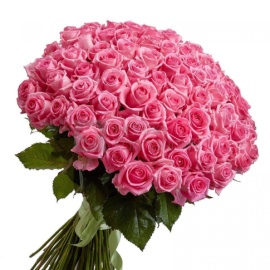 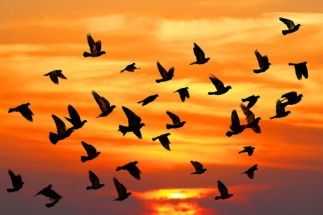 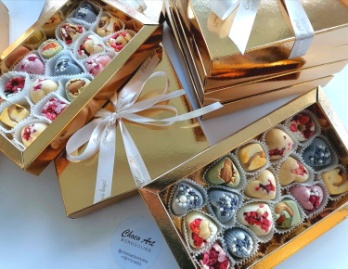 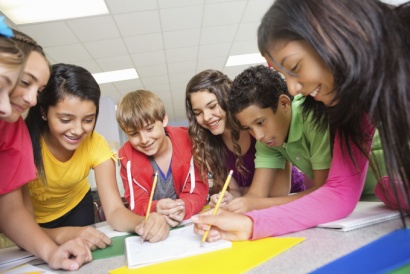 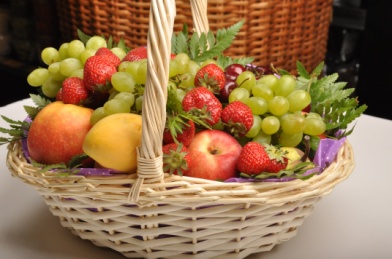 2) Как вы думаете, каким словом можно заменить первое слово во всех этих парах?3) Вы догадались о чем мы сегодня будем говорить на уроке?4) Что мы знаем о множестве? Из чего оно состоит?5) Значит, какова тема нашего урока?6) Какую цель урока мы поставим?7) Какие задачи поставим на урок?4. Изучение нового материалаЗнакомство с понятиями «множество», «элементы множества», обозначение множеств, его элементов, способами задания множеств.В математике группу предметов (или живых существ) с общим названием и собранных вместе называют множеством.Например: множество чисел; множество цветов, множество фломастеров, множество птиц, множество шаров, множество людей.А предметы из этого множества называют элементами множества.Множества обозначают прописными латинскими буквами: А, В, С, D…Элементы множества обозначают строчными латинскими буквами: а, b, c, d …Если элемент а принадлежит множеству А, то пишут  а ∈ А. Если элемент b не принадлежит множеству А, то пишут b∉A.Способы задания множеств:Перечислением всех его элементовНапример: A = {3,9,14}Указанием характеристического свойства элементов множества (свойство, которым обладают все элементы множества и только они).Например: Множество делителей числа 6.                   Множество учеников вашего класса, которым исполнилось 20 лет.Во втором множестве нет ни одного элемента, его называют пустым множеством и обозначают Ø. По количеству элементов множества бывают: а) бесконечное множества;  б) конечные множества. 5. Первичное закрепление изученного материалаПриведите примеры конечного множества;   бесконечного множества. Приведите примеры пустого множества.Составьте множества, состоящие из корней уравнений, которые решали в начале урока (работа в парах).6. ФизкультминуткаНарисуйте глазами в воздухе фигурные скобки, в которые заключают элементы множества.Хлопните  в ладоши столько раз, сколько элементов во множествах 1, 2 и 3 вместе.Сделайте столько наклонов вправо-влево, сколько элементов во множестве 8.Топните столько раз, сколько элементов во множествах 5 и 7 вместе.Встаньте на носочки и потянитесь вверх столько раз, сколько элементов во множествах 4 и 6 вместе.7. Закрепление изученного материалаЗадайте множество характеристическим свойствома) 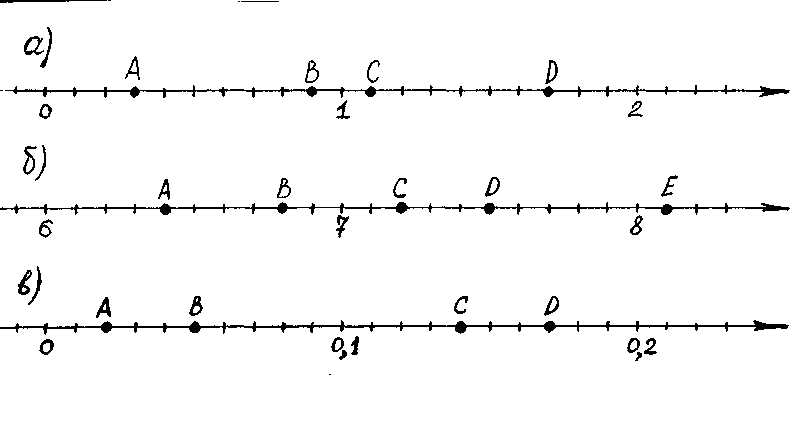     Ответ: множество точек координатной прямой             б) 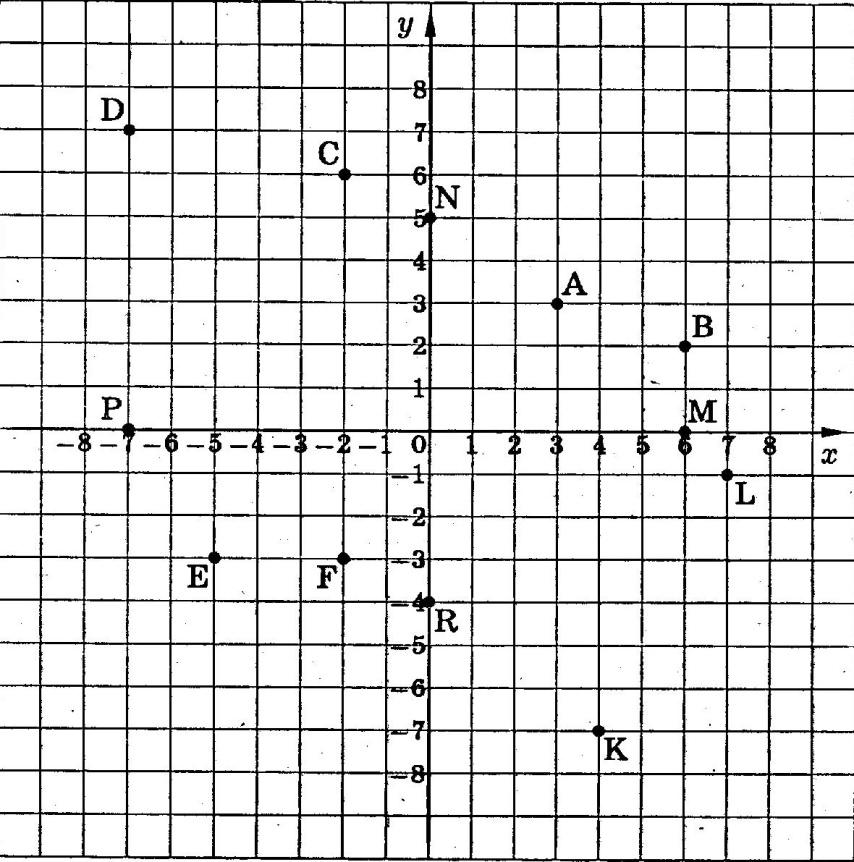 Ответ: множество точек координатной плоскости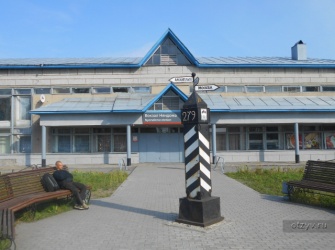 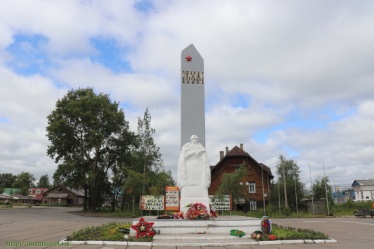 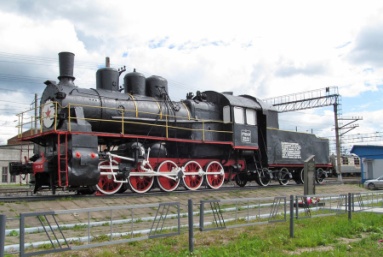               в) Ответ: множество достопримечательностей нашего города Няндома            г)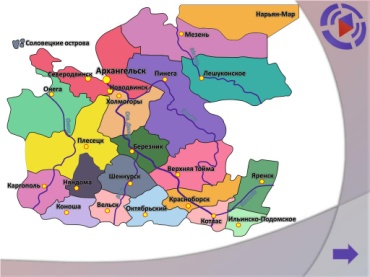 Ответ: множество населенных пунктов Архангельской области и НАО              д)   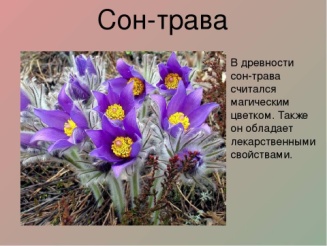 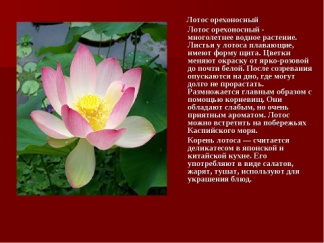 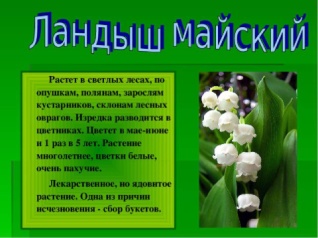 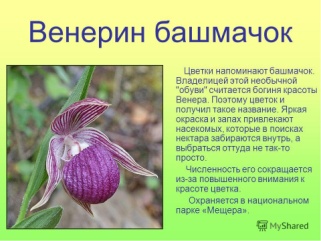 Ответ: множество растений Красной книги РФ            д) 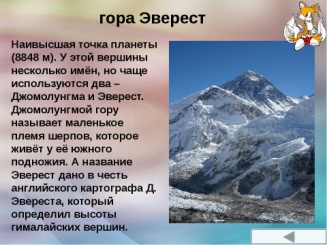 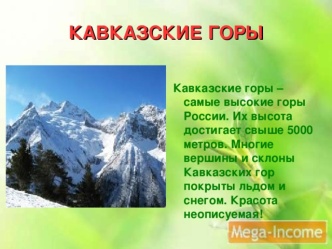 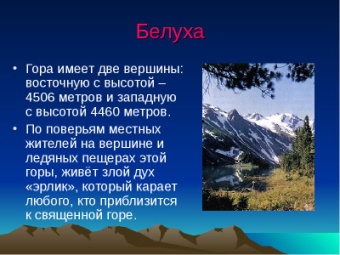 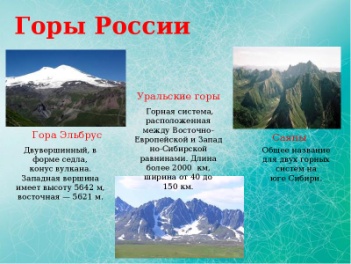 Ответ: множество гор мираРабота с учебником (каждый работает самостоятельно, один ученик у доски, затем осуществляется самопроверка): №426, №4308.  Рефлексия    Ребята, как вы считаете, семья-это множество? Из каких элементов оно состоит?    Семья – это самое главное множество в жизни человека! Берегите его!Давайте вспомним, какие задачи мы поставили на урок?Как вы считаете, мы решили эти задачи? Продолжите фразу:Для меня было интересным ...Я узнал ...Мне было трудно ...На уроке было ...Я молодец, потому что ...9. Домашнее задание: 1) записать по 2-3 примера конечных, бесконечных и пустых множеств, используя различные способы задания множеств; 2) №429